PetakSat 1= Hrvatski jezikJoš jednom zamoli starijeg člana obitelji da ti pročita pjesmicu „Visibaba“. Na kraju oboji visibabu.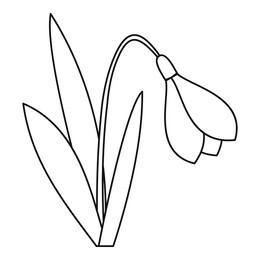 Sat 2= Hrvatski jezikZaokruži ili prekriži slovo A u riječima.Zaokruži slovo E u riječima.Sat 3= Likovna kulturaOdaberi dvije boje sa slike (2 kontrasta) i njima oboji uskršnja jaja.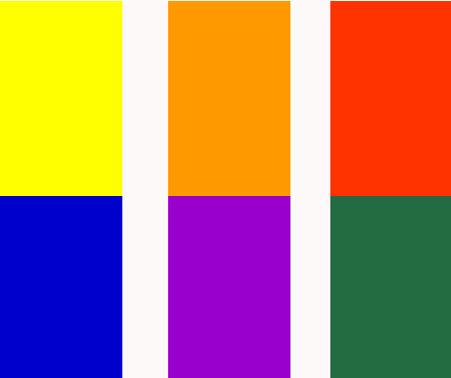 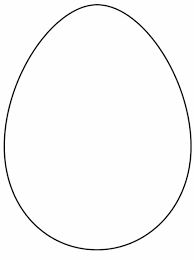 Sat 4= Priroda i društvoTemperom i prstićem ukrasi jaglac, vjesnika proljeća.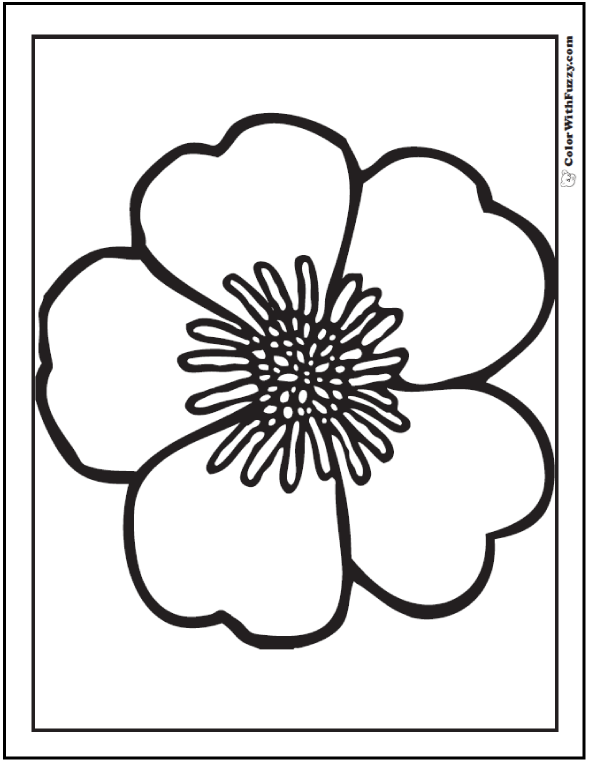 Sat 5= PERPDopuni crte.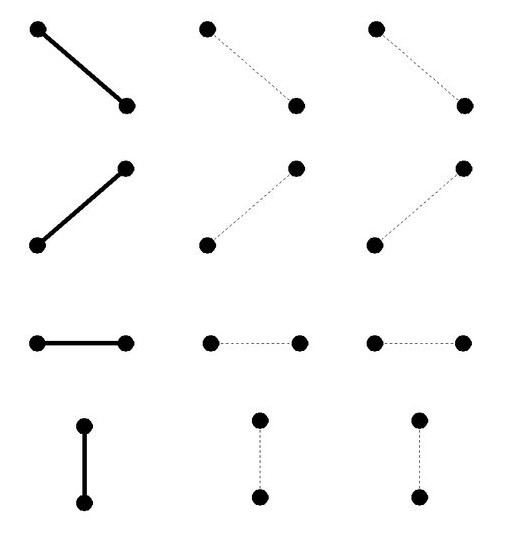 